.Intro: 16 counts (app. 9 secs. into track). Weight on R footRestart: On wall 5 which starts at 12:00. Restart after count 8, now facing 6:00.[1 – 8] Ball 1/8 R, 1/8 L fwd, step ½ L, ball sweep R L, cross, beginning of R coaster* Restart after count 8 on wall 5, facing 6:00[9 – 16] Cross, side, sailor ¼ R, ball step, fwd L, R scuff, press R, swivel R foot R & L[17 – 25] & kick R, cross, side L, R back rock, reverse rolling vine, L kick ball cross[26 – 32] Back L R & cross, back R L & cross, back L, full triple turn RNote that from counts 1-6 you travel slightly backwards 9:00Start againEnding: You automatically finish at 12:00. Begin wall 11 which starts facing 3:00.When doing count 17 the music comes to an end and you’re facing 12:00…Contact: niels@love-to-dance.dk - www.love-to-dance.dkIs It Too Late?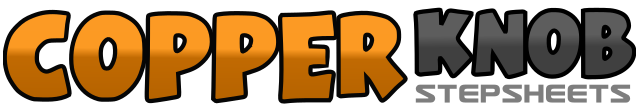 .......Count:32Wall:4Level:Intermediate - WCS.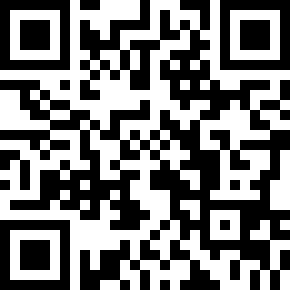 Choreographer:Niels Poulsen (DK) - January 2016Niels Poulsen (DK) - January 2016Niels Poulsen (DK) - January 2016Niels Poulsen (DK) - January 2016Niels Poulsen (DK) - January 2016.Music:Sorry - Justin Bieber : (iTunes etc - 3:20)Sorry - Justin Bieber : (iTunes etc - 3:20)Sorry - Justin Bieber : (iTunes etc - 3:20)Sorry - Justin Bieber : (iTunes etc - 3:20)Sorry - Justin Bieber : (iTunes etc - 3:20)........&1 – 2Step L fwd (&), turn 1/8 R on L crossing R over L (1), turn 1/8 L stepping L fwd (2) 12:003 – 4Step R fwd (3), turn ½ L on ball of R foot stepping L next to R (4) 6:00&5 – 6Change weight to R (&), step L a small step fwd sweeping R fwd (5), step R down and sweep L fwd (6) 6:007 – 8&Cross L over R (7), step small step back on R * (8), step L next to R (&)… 6:001 – 2Cross R over L (1), step L to L side (2) 6:003&4Cross R behind L (3), start turning ¼ R stepping L next to R (&), finish turn stepping R fwd (4) 9:00&5 – 6Step L next to R (&), step R a fairly big step fwd (5), step L fwd (6) 9:00&7&8Brush R past L (&), press ball of R toe slightly fwd (7), swivel R heel to R side (&), swivel R heel back to centre pushing back onto L foot (8) 9:00&1 – 2Step R to R side (&), step L next to R kicking R to R side (1), cross R over L (2) 9:003 – 4&Step L to L side (3), rock back on R (4), recover fwd to L (&) 9:005 – 7Turn ¼ L stepping R back (5), turn ½ L stepping L fwd (6), turn ¼ L stepping R to R side (7) 9:008&1Kick L to L diagonal opening up in body to L diagonal (8), step L behind R (&), cross R over L (1) 9:002&3Step back on L (2), step back on R opening op to R diagonal (&), cross L over R (3) 9:004&5Step back on R (4), step back on L opening up to L diagonal (&), cross R over L (5) 9:006Step back on L (6) – body now facing 9:00.7&8Turn ½ R stepping R fwd (7), step L next to R (&), turn ½ R stepping R fwd (8) 9:00